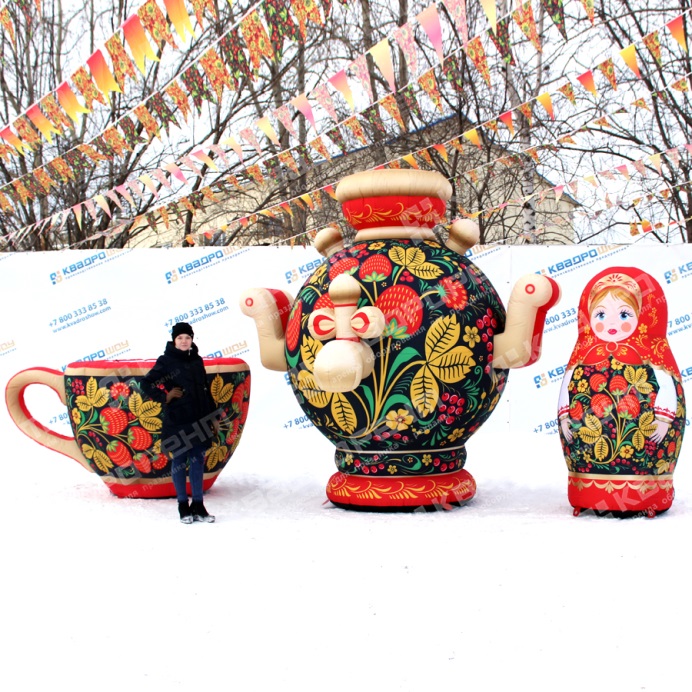 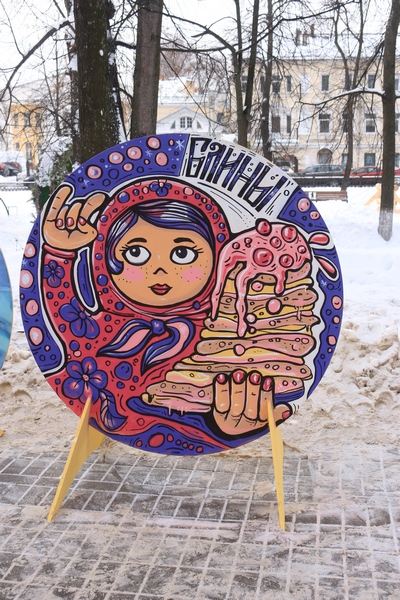                                                                     ПОЛОЖЕНИЕо проведении конкурса-выставки                                                                             "Масленичные арт-объекты"                                                                                                                                                                                       1.Общие положения:1.1. Настоящее Положение определяет порядок организации и проведения уличного конкурса – выставки "Масленичные арт-объекты"                                                                                                 по созданию традиционных  масленичных объектов  (далее конкурс). 1.2.  Конкурс проводится в рамках празднования Масленицы в пгт. Максатиха и Максатихинский район. Масленица – один из самых радостных и светлых народных праздников. Целую неделю в старину россияне провожали зиму, пекли блины и ходили, друг к другу в гости.         Мы предлагаем Вам вспомнить народные традиции, проявить фантазию и мастерство и изготовить авторский масленичный арт - объект, который украсит  площадь, на которой будет проходит народное гуляние.                              2. Организатор и учредители2.1. Организатором конкурса является:                                                     Муниципальное  казенное  учреждение  культуры» Максатихинский межпоселенческий центр культуры и досуга»  при поддержке администрации Максатихиснкого района и Управления по делам культуры, молодежной политики, с порта и туризма администрации Максатихинского района3. Цели и задачи конкурса 3.1. Цель Конкурса – формирование положительного образа площади поселка Максатиха, раскрытие творческого потенциала жителей. Повышение интереса к народной культуре, расширение знаний о народных традициях, праздниках3.2. Задачи Конкурса:                                                                                                            3.2.1. Реализация творческих инициатив жителей поселка Максатиха и Максатихиснкого района, привлечение граждан к процессу проведения   праздника  «Широкая Масленица»;                                                                                                      3.2.2. Стимулирование культурного отдыха жителей и гостей поселка;                                           3.2.3. Создание яркого праздничного оформления площади.                                                 4. Участники выставки: 4.1. В конкурсе могут принимать участие предприятия торговли, социально-культурные учреждения и организации всех форм собственности, жители поселка и района. Участниками конкурса могут быть как индивидуальные авторы, так и авторские коллективы (семейные, трудовые, школьные,  молодежные, смешанные и т.д.).               4.2. Количество работ, предоставляемых участниками на выставку – одна работа от участника                       5. Условия участия и порядок проведения конкурса 5.1. Тема арт - объекта – «Народное гуляние - Масленица»;                                             5.2.  Для работ должны использоваться материалы  (дерево, пластиковые материалы, ткань, природные материалы и т.д.);                                                            5.3. Все участники в обязательном порядке должны пройти регистрацию.  Регистрация –  6 марта 2022года с 10:00 до 10:30 (около сцены).                             5.4. Выставка конкурсных работ – с 10:30 до 13:30.                                                        5.5. Доставка и установка работ и необходимого реквизита для установки работ к месту проведения и обратно производится участниками самостоятельно.    5.6   Масленичный арт – объект должен быть не менее 1.0 метра высотой              5.7. Критерии оценки.                                                                                                        Жюри Конкурса оценивает арт-объекты по следующим критериям:                                -  Мастерство в технике исполнения;                                                                                   -  Верность традициям;                                                                                                                                                 -  Оригинальность  и яркая самобытность;                                                                             - Эффект зрелищности и праздничности;                                                                                      -  Дизайн;                                                                                                                      Необычный подход и использование нестандартных материалов, техник, приемов и приспособлений приветствуется  .                                            6. Награждение  и жюри 6.1. Организатор конкурса подбирает состав жюри. Утверждает состав жюри конкурса глава района. В состав жюри входят работники администрации, учреждений культуры  пгт.Максатиха (по согласованию), представители общественных организаций.6.2. Жюри оценивает представленные работы участников конкурса и определяет победителей. По итогам Конкурса определяется три призовых места.                                                       6.3. Организатор имеет право вручить «Приз зрительских симпатий» и другие номинации6.4. Результаты конкурса оформляются протоколом, который подписывается членами жюри. 6.5. Подведение итогов  Конкурса и награждение победителей состоится               6 марта 2022 года на празднике "Широкая Масленица", который будет происходить на пл.Свободы   пгт. Максатиха,  ориентировочно с 12.30 до 13.30.                                                                                                                                           6.4.Победители Конкурса награждаются Дипломами победителей и призами,          участникам вручаются Дипломы участников и сувениры. Коллективные работы награждаются одним дипломом и одним памятным сувениром.                                                                                                                                      Примечание:Организаторы имеют право производить фотосъемку всех выставляемых в рамках конкурса работ, а затем использовать фотоматериалы по собственному усмотрению: предоставление в СМИ, полиграфическая продукция и т.д.7. Сроки и порядок направления заявки   7.1. Участники конкурса направляют заявку в оргкомитет конкурса в срок до 01.03.2022 года (форма заявки прилагается). Заявку можно отправить двумя способами – принести нарочно  по адресу:                                                  пгт. Максатиха, пл. Свободы д.2, каб. 2,5 или отправить по электронной почте: e-mail:  rimo2010@yandex.ruПо всем вопросам участия в конкурсе обращаться по телефону:- 8 920 688 38 22 Юлия КузнецоваПриложение 1ЗАЯВКА                                                                                                                                        на участие в конкурсе - выставки                                                                             "Масленичные арт-объекты"Согласовано:Начальник управления  по делам культуры, молодежной политики, спорта и туризма ______________ С.А. Виноградов                                              январь  2022г.Утверждаю:Директор МКУК «ММЦКиД» ________________ Ю.А. Кузнецова                                        январь 2022г.   Наименование  организации, учреждения или  Фамилия, имя участника  Название работы Ф.И.О руководителя (родителя), авторского коллектива (если есть)Телефон руководителя (родителя)Адрес или электронная почтаНаименование улицы, микрорайона 